«14» мая  2019 год                                                                                                               № 71           РАСПОРЯЖЕНИЕО проведении месячника пожарной безопасности  на территории МО «поселок Кысыл – Сыр»На основании решения КЧС и ПБ Республики Саха (Якутия) от 27 апреля 2019 года № 35 «О проведении месячника пожарной безопасности  в Республике Саха (Якутия)», в целях подготовки населенных пунктов, объектов жилищного фонда, социальной сферы, объектов с массовым пребыванием людей к весенне-летнему пожароопасному периоду, обеспечения дополнительных мер пожарной безопасности на территории МО «поселок Кысыл-Сыр»  и предупреждения пожаров, в том числе с гибелью людей: В период с 01 мая по 31 мая 2019 года объявить месячник пожарной безопасности на территории МО «поселок Кысыл-Сыр».Утвердить план проведения месячника пожарной безопасности на территории МО «поселок Кысыл-Сыр» с 01 мая по 31 мая 2019 года, согласно приложению № 1 к настоящему распоряжению.Создать комиссию по проведению месячника пожарной безопасности в составе:             - Калимуллин М.Ш. – глава МО «поселок Кысыл-Сыр» - председатель,             - Гвызин Ю.С. – зам.главы МО «поселок Кысыл-Сыр»  - зам.председателя,             - Иванов А.Г. – начальник ПЧ-2 – член комиссии,             - Семенов П.С. – начальник КСУ ФВР ГУП «ЖКХ РС (Я)» - член комиссии,             - Зотов В.А.  – начальник  ПП п.Кысыл-Сыр ОМВД России по Вилюйскому району -  член комиссии,             - Васильева А.Е. – главный врач поселковой больницы,             - Сергеева И.А. – директор МБУК ЦНТ «Вдохновение»,             - Мальцева Е.Ю. – землеустроитель – член комиссии,             - Кормилец О.В. – специалист по социальной работе администрации МО «поселок Кысыл-Сыр»,             - Кейман Л.С. – специалист по молодёжной и семейной политике.           3.1. Комиссии организовать проведение мероприятий, согласно разделу 1 утвержденного плана (приложение №1)           4. В целях предупреждения пожаров и пропаганды среди населения мер противопожарной безопасности, провести агитационно-массовую работу в средствах массовой  информации.           5. Руководителям предприятий, организаций и учреждений независимо от форм собственности:           5.1. Организовать проведение месячника пожарной безопасности в подведомственных и курируемых организациях, создать на местах специальные комиссии по проведению мероприятий по обеспечению пожарной безопасности.            5.2. Обеспечить пожарную безопасность на своих подведомственных  объектах.            5.3. Провести мероприятия по устранению нарушений требований ППБ-01-03.            5.4. Организовать обучение работников в подведомственных и курируемых организациях мерам пожарной безопасности.             5.5. Обеспечить предоставление отчета об исполнении Плана проведения месячника пожарной безопасности в Администрацию МО «поселок Кысыл-Сыр», согласно приложению № 2 к настоящему распоряжению не позднее 05 июня 2019 года.   	6. Опубликовать настоящее распоряжение в сети интернет на сайте поселка.               7. Контроль за исполнением данного распоряжения оставляю за собой.Глава МО «поселок Кысыл-Сыр»			                       М.Ш.КалимуллинПриложение № 1ПЛАНПроведения месячника пожарной безопасности на территории МО «поселок Кысыл-Сыр» с 01.05.2019г. по 31.05.2019г.Приложение № 2ОТЧЕТ по проведении месячника пожарной безопасности Администрациямуниципального образования«поселок Кысыл-Сыр»«Вилюйский улус (район)» РС(Я)678214, Республика Саха (Якутия), Вилюйский улус, п.Кысыл-Сыр, ул. Ленина 12б тел. (41132) 20-208, факс 20-208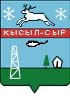 Саха Республикатын«Булуу улууhун (оройуонун)»«Кыhыл-Сыыр»муниципальнай тэриллиитэ678214, Саха Республиката, Булуу улууhа,Кыhыл-Сыыр с., ул. Ленина 12б тел. (41132) 20-208, факс 20-208№ п\п\ Наименование мероприятийСроки исполненияРаздел 1 .  Мероприятия, проводимые органами местного самоуправленияРаздел 1 .  Мероприятия, проводимые органами местного самоуправленияРаздел 1 .  Мероприятия, проводимые органами местного самоуправленияПринятие распорядительных документов о проведении месячника пожарной безопасностиДо 27.05.2019г.Создание межведомственных комиссий в подведомственных организациях с целью организации проведения мероприятий по пожранной безопасностиДо 27.05.2019г.Организация и проведение работы в средствах массовой информации по информированию населения о причинах пожаров с тяжкими последствиями в жилом секторе, а также о мерах пожарной безопасности в бытуВ течение месячникаОрганизация и проведение мероприятий по предупреждению пожаров по причине неосторожного обращения с огнем детей (детские шалости)В течение месячникаПроведение профилактических рейдов по местам проживания неблагополучных семейВ течение месячникаОбеспечение реализации мероприятий по защите населенного пункта от лесных пожаровВ течение месячникаОрганизация и проведение мероприятий по очистке территории населенного пункта и организаций в пределах противопожарных разрывов от горючих отходов, мусора, сухой травы и других горючих материаловВ течение месячникаОрганизация и проведение мероприятий по приведению в исправное состояние  установок автоматической пожарной  сигнализации. Систем оповещения населения о пожаре, установок противодымовой защиты, пожарных гидрантов и водоемов, внутренних пожарных кранов и водопроводов, резервных источников электроснабжения, источников противопожарного водоснабженияВ течение месячникаОрганизация и проведение мероприятий по ремонту электроустановок и электросетей объектов муниципального жилого фондаВ течение месячникаОрганизация мероприятий по учету и сносу бесхозных строенийВ течение месячникаОрганизация обучения населения мерам пожарной безопасностиВ течение месячникаРаздел 2Мероприятия, проводимые предприятиями и организациямиРаздел 2Мероприятия, проводимые предприятиями и организациямиРаздел 2Мероприятия, проводимые предприятиями и организациямиПринятие распорядительных документов о проведении месячника пожарной безопасности на соответствующих объектах и территорияхДо 27.05.2019г.Создание межведомственных (специальных) комиссий в подведомственных  объектах с целью организации проведения мероприятий по пожарной безопасностиДо 27.05.2019г.Организация и проведение мероприятий по очистке территории и организации в пределах противопожарных разрывов от горючих отходов, мусора, сухой травыВ течение месячникаОрганизация и проведение мероприятий по приведению в исправное состояние  установок автоматической пожарной  сигнализации, систем оповещения населения о пожаре, установок противодымовой защиты, пожарных гидрантов и водоемов, внутренних пожарных кранов и водопроводов, резервных источников электроснабжения, источников противопожарного водоснабженияВ течение месячникаОрганизация обучения  работников  мерам пожарной безопасностиВ течение месячникаОрганизация приобретения пожарной техники и пожарно-технического вооружения в подведомственных учреждениях (при необходимости)В течение месячника№Наименование мероприятийколичество1Наличие распорядительных документов (представить копии)2Кол-во зарегистрированных пожаров на подведомственных объектах в период проведения месячника пожарной безопасности3Кол-во проведенных тренировок по эвакуации людей на объектах с массовым пребыванием людей4Кол-во  людей, принявших участие в тренировках по эвакуации людей5Изготовлено материалов на противопожарную тематику6Распространено материалов на противопожарную тематику7Кол-во материалов социальной рекламы по вопросам соблюдения мер пожарной безопасности и действиям при обнаружении пожара, размещенных в местах общественного назначения8Выполнено мероприятий по очистке территории и организации в пределах противопожарных разрывов от горючих отходов, мусора, сухой травы9Выполнено мероприятий по приведение в исправное состояние:9.1Установок автоматической пожарной сигнализации9.2Систем оповещения людей о пожаре9.3Установок противодымовой защиты9.4Пожарных гидрантов и водоемов9.5Внутренних пожарных кранов и водопровода9.6Резервных источников электроснабжения9.7Электроустановок и электросетей10Проведено  сходов граждан для разъяснения вопросов обеспечения пожарной безопасности11Кол-во граждан, принявших участие12Проведено лекций, бесед с детьми и учащимися по вопросам соблюдения мер пожарной безопасности13Проведено мероприятий по инструктажу и обучению мерам пожарной безопасности работников организаций14Кол-во проинструктированных работников15Кол-во профилактических поквартирных обходов16Кол-во граждан, с которыми проведены беседы о мерах пожарной безопасности17 Проверено чердачных, подвальных помещений18Снесено бесхозных строений19Кол-во неблагополучных семей20Проверено мест проживания неблагополучных семей21Приобретено пожарной техники, инвентаря22Предусмотрено финансовых средств на реализацию мероприятий в ходе проведения месячника пожарной безопасности, из них:22.1Профинансировано, тыс. руб22.2Освоено, твс. руб